Les questionsPierre chante. 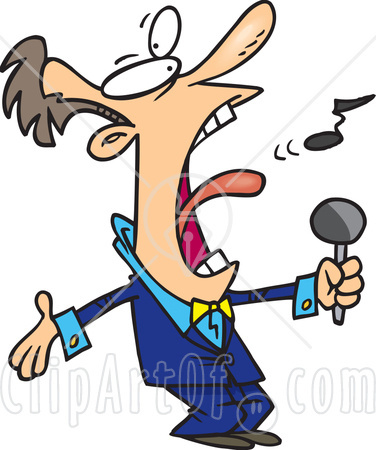 ____________________________________________________________Elle aime les fleurs._____________________________________________________________Tu manges des biscuits.___________________________________________________________________________J’ai des devoirs.__________________________________________________________________________Ils font un exercice.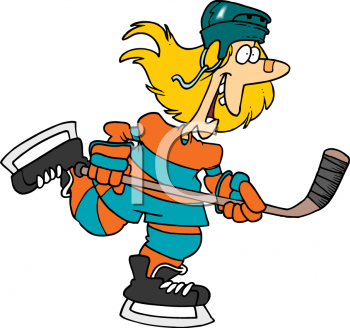 ___________________________________________________________Il adore jouer au hockey._______________________________________________________Elles préfèrent la couleur rose.__________________________________________________________________Vous avez un chien._____________________________________________________________________________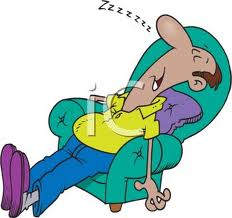 Ils sont fatigués.___________________________________________________________________